                                OŠ Brestje, Potočnica bb, 10360 SESVETE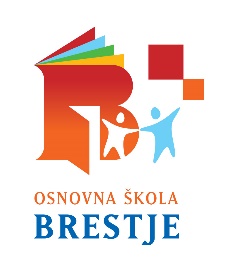                   www.os-brestje-zg.skole.hr                  e-mail: os-brestje@os-brestje-zg.skole.hr                  tel: 2012075; fax: 2012076 POPIS ODABRENIH PONUDA ZA VIŠEDNEVNU IZVANUČIONIČKU NASTAVU2017./2018.Na sastanku Povjerenstva za  višednevnu izvanučioničku nastavu 2017./2018. održanu 13.6.2017 u 13:15 sati, na temelju tajnog glasovanja članova Povjerenstva, najveći broj glasova dobile su agencije:ADRIATICUM TRAVEL d. o. o 10 glasovaAUTOTURIST –PARK d. o. o    10 glasovaSPERANZA d.o.o.                        10 glasovaTemeljem tajnog glasovanja i postignutih rezultata navedene agencije ostvarile su pravo predstavljanja na roditeljskim sastancima koji će se održati u  našoj školi.Zajednički zaključak Povjerenstva, na osnovu glasovanja je:Da se daje mogućnost agencijama Adriaticum travel d.o.o. , Autoturist-park d.o.o., i Speranzi d.o.o. predstavljanja roditeljima učenika za koje se organizira višednevna izvanučionička ekskurzija.Da je vrijeme trajanje pojedine prezentacije 15 minuta.Da se isti dan organizira roditeljski sastanak za sve roditelje 7. razredaRoditeljski sastanak sa predstavljanjem agencija održat će se u srijedu, 20. 6. 2018. s početkom u 17:00 sati u auli škole.Sesvete, 13. lipanj 2018.								Predsjednica Povjerenstva:					  		 Vlatka Sertić Vrtarić, prof. mentorica